Сегодня на базе МБОУ СОШ № 4 г. Чадана Дзун-Хемчикского района прошел зональный семинар молодых педагогов Республики Тыва. В семинаре приняло участие более 60 человек – это молодые педагоги Дзун-Хемчикского, Улуг-Хемского, Сут-Хольского и Чаа- Хольского районов. Ранее зональный семинар был проведен в Эрзинском районе.Модератором семинара выступил председатель  республиканского Молодежного Совета Салчак Комбу. В семинаре приняли участие специалисты Тывинской республиканской организации Профсоюза  Инна Сафронова и Марина Баклагина.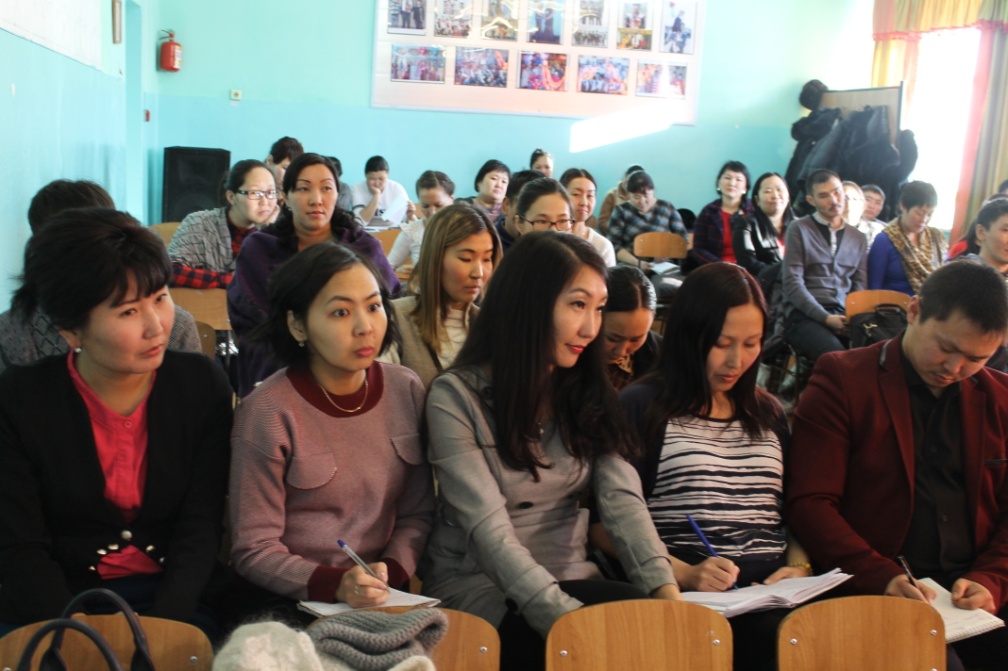 Изначально, были проведены игры - тренинги «Знакомство» и «Рукопожатие», которые  помогли сплотить и раскрепостить участников семинара. 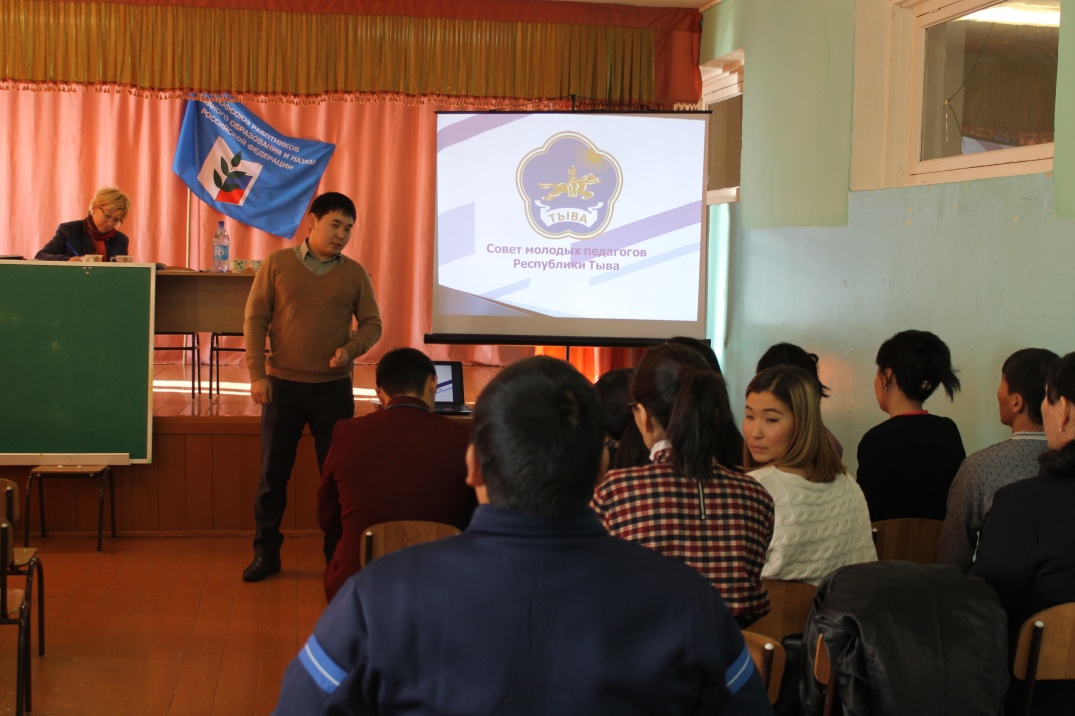 Салчак Комбу рассказал об основных направлениях работы Молодежного Совета Общероссийского Профсоюза образования, о проведенной работе в текущем году республиканским Молодежным Советом.Правовой инспектор труда Профсоюза Инна Сафронова рассказала о проведении в Профсоюзе Года правовой культуры и провела правовой ликбез  «Права и гарантии педагогических работников и молодых специалистов».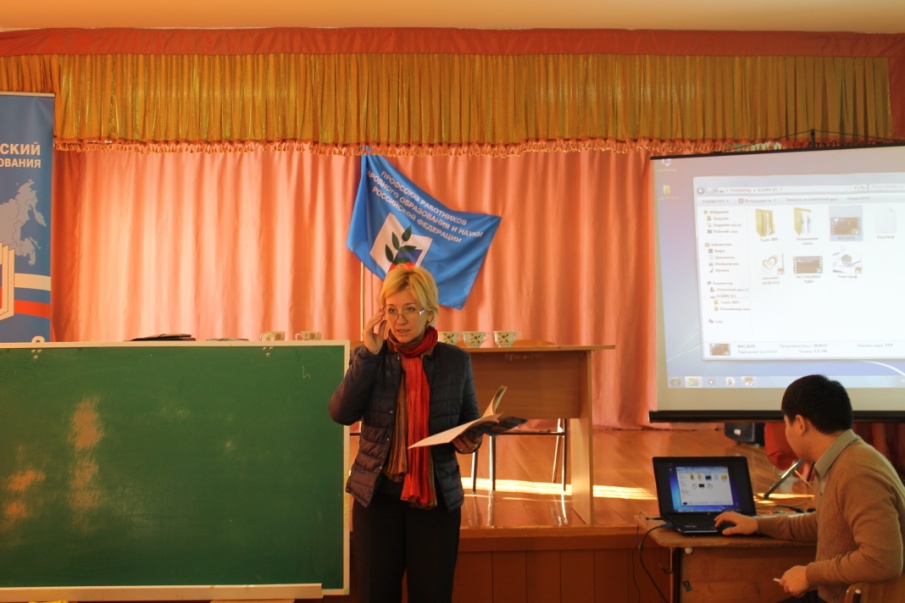 Данный вопрос вызвал оживленный интерес у молодежи. В ходе выступления Инна Владимировна ответила на вопросы, наглядно показала, как начисляется заработная плата учителю и воспитателю, обратила внимание на процедуру заключения, внесения изменений и дополнений в трудовой договор.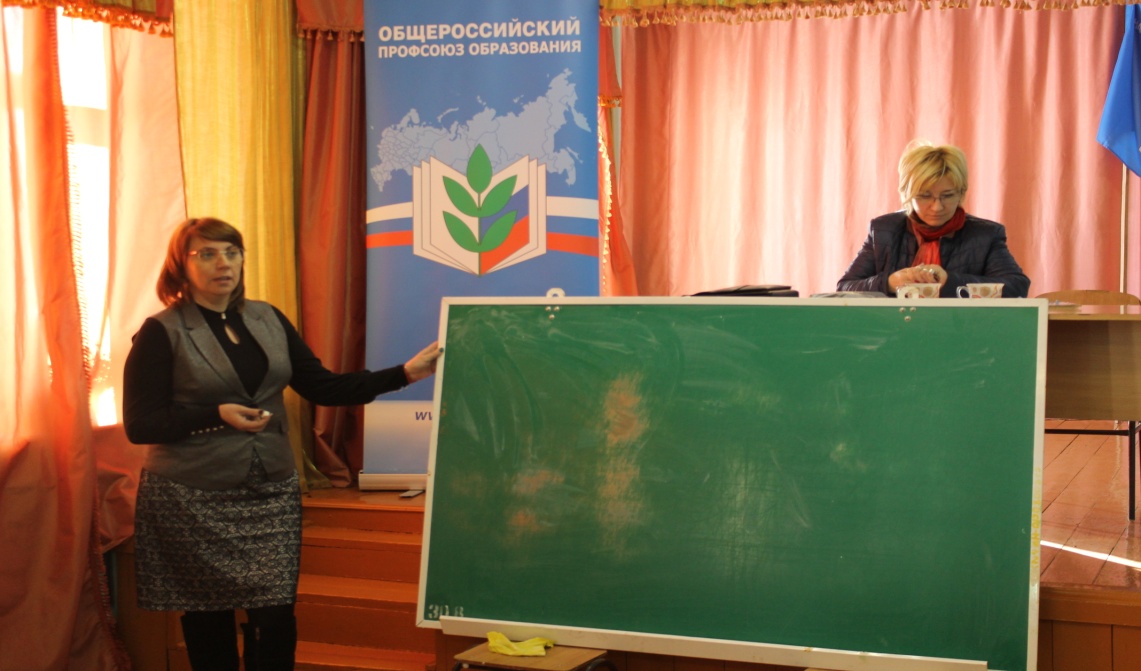 Специалист по информационной работе Марина Баклагина отметила, что сегодня информация для профсоюза имеет особую ценность, так как от знания того, что происходит внутри профсоюзной организации и за ее пределами, зависит успех или неудача любых начинаний. Создание в среде профсоюзов единой системы информационного обмена информацией – одна из основных задач настоящего времени. Марина Александровна познакомила с сайтом Общероссийского Профсоюза образования и Тывинской  республиканской организации Профсоюза, призвала  активно участвовать во Всероссийских конкурсах, которые организует и проводит Общероссийский Профсоюз образования.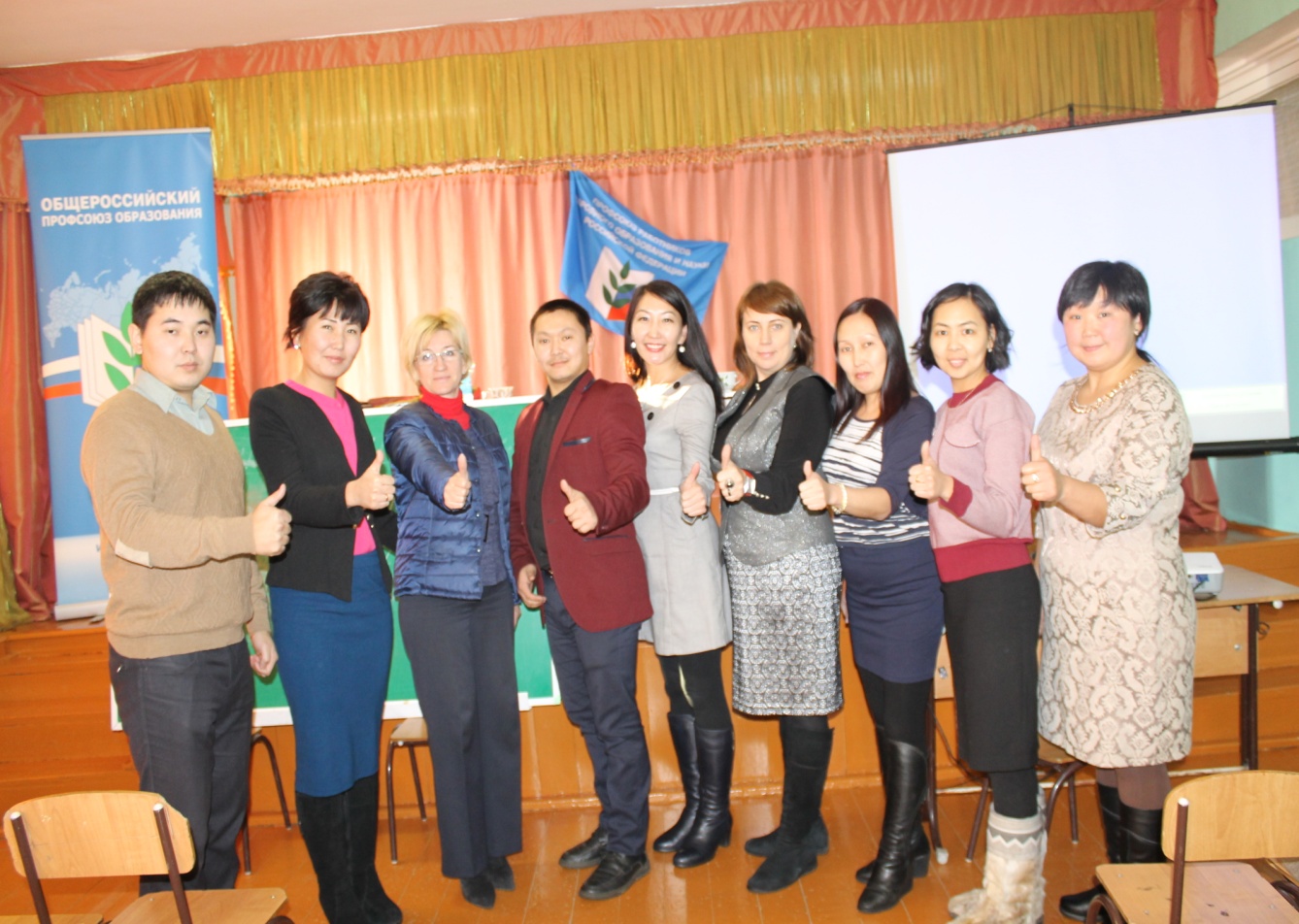 В конце семинара были подведены итоги, обозначены проблемы, рассмотрены предложения по работе с молодежью. Участники отметили высокий уровень проведения данного мероприятия, пожелали Рескому достижения высоких результатов в работе. 